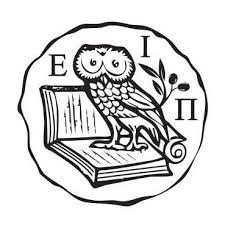 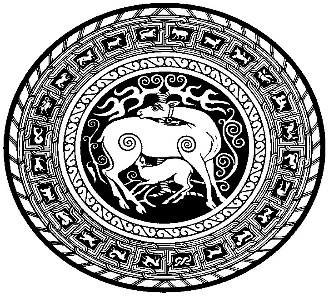 ზოგადი ინფორმაცია:სახელი, გვარი: -------------------------------------------------------------------------------------------------------- განათლება (მონიშნეთ ერთ-ერთი): ბაკალავრიატის სტუდენტი/ბაკალავრი/მაგისტრანტი/მაგისტრი/მაგისტრთან გათანაბრებული/დოქტორანტი /დოქტორისპეციალობა: ----------------------------------------------------------------------------------------------------------- ბერძნული ენის სემინარში/ტრენინგში მონაწილეობა (ბოლო ხუთი წლის განმავლობაში):---------------------------------------------------------------------------------------------------------------------------ახალი ბერძნული ენის ცოდნის დონე (თქვენი შეფასებით B1, B2 / C1-C2) ახალი ბერძნული ენიდან ქართულ ენაზე თარგმნის გამოცდილება:--------------------------------------------------------------------------------------------------------------------------------------------------------------------------------------------------------------------------------------------------------------------------------------------------------------------------------------------------------------------------------- საკონტაქტო ინფორმაცია:ტელეფონის ნომერი: ----------------------------------------------------------------ელ. ფოსტა: -------------------------------------------------------------------------------მონიშნეთ თქვენთვის სასურველი დრო:12.00-16.00 /17.00-21.00შენიშვნა: სერტიფიკატის მისაღებად, აპლიკანტი ვალდებულია დაესწროს სემინარებს, მინიმუმ, ოთხი დღის განმავლობაში.